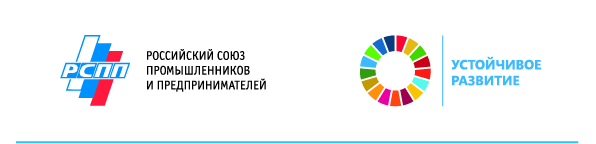 Анкета участника Всероссийского конкурса РСПП«Лидеры российского бизнеса: динамика, ответственность, устойчивость – 2018»Внимание! Все поля обязательны для заполнения. Подписывать анкету не нужно!Выбранная(ые) номинация(ии)Если выбрано несколько номинаций, указать все в одной анкете.Полное наименование организации в соответствии с УставомКраткое наименование организации в соответствии с УставомЮридический адресФактический адресДолжность, фамилия, имя, отчество руководителя Членство в РСПП (указать РСПП либо наименование отраслевого или регионального отделения РСПП)Поддержка отраслевого или регионального отделения РСПП (указать наименование)При поддержке - если компания выдвигается на конкурс отраслевым или региональным отделением РСПП.Доход, полученный от предпринимательской деятельности за 2018 г.Указать, больше или меньше 2 млрд. руб.Краткая характеристика деятельности компании ФИО лица, ответственного за заявку организации на Конкурс и его контакты (телефон, e-mail)Адрес web-сайта компании